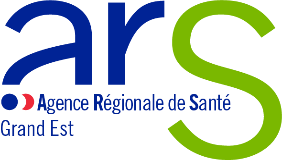 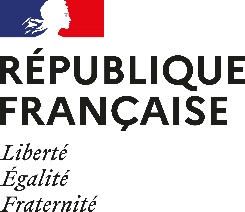 DOSSIER DE DEMANDE DE FINANCEMENTCREDITS STARTEREDUCATION THERAPEUTIQUE DU PATIENT (ETP)ContexteDébut 2023, 360 programmes ETP étaient autorisés/déclarés en Grand Est avec une hétérogénéité de couverture entre les 3 ante régions : une offre importante en Alsace et deux départements lorrains (54 et 57), et un nombre moindre de programmes en Champagne Ardenne. Ces éléments rapportés au nombre d’habitants par territoire indiquent une offre ETP sous dotée en Champagne Ardenne et dans les départements de la Meuse et des Vosges.De plus, plus de 8 programmes sur 10 sont portés par un établissement de santé. Concernant l’offre libérale (18%), elle est majoritairement portée par les réseaux de santé (13 %), puis viennent les programmes portés par des associations, Maison de santé pluridisciplinaires (MSP), communautés professionnelles territoriales de santé (CPTS), ville ou d’autres porteurs (5%).Dans le cadre de la réforme de sa politique de financement, de déploiement et de planification de l’offre ETP en 2022, l’Agence Régionale de Santé (ARS) Grand Est a mis en place un certain nombre de dispositifs concernant : le financement de l’activité des programmes : resserrement des critères d’inclusion dans les programmes adultes pour accéder à un financement (mise en application au 01.01.2023) la planification de l’offre de programmes sur le territoire avec :l’objectivation des besoins de santé de la population avec la réalisation de cartographies de diagnostics territoriaux par l’Observatoire Régional de la Santé (ORS) Grand Est. Ces cartographies sont à retrouver sur leur site : https://ors-ge.org/diagnostics-etp l’identification au sein de chaque Délégation Départementale de l’ARS (coordonnées page 4 du présent document) de l’ARS de référents ETPl’accompagnement méthodologique par la structure d’expertise en ETP du Grand Est : l’Espace Ressources ETP GEC’est dans le cadre de la mise en place de ces dispositifs que l’ARS a décidé de financer des crédits starter ETP pour soutenir l’émergence de programmes ETP en ville, réalisés par des structures ambulatoires.Objectifs généraux poursuivis par l’ARS Grand EstS’appuyant sur la mise en évidence des besoins de santé de la population identifiés par les cartographies des diagnostics départementaux, l’ARS souhaite soutenir l’émergence de programmes ETP en ville avec comme objectifs généraux : Mettre en place un maillage territorial et la recherche d’une graduation de l’offre des programmes ETP répondant aux besoins au plus proche du lieu de vie des personnes dans une volonté de meilleure équité de l’offre sur les territoires ; Permettre une meilleure articulation de l’offre ETP entre les secteurs hospitaliers et ambulatoiresArticulation de la demande de crédits starter avec les obligations réglementaires relatives aux programmes d’ETP Les conditions de réalisation de l’éducation thérapeutique du patient sont définies par le code de santé publique. Les programmes d’ETP doivent être conformes à un cahier des charges national et déclarés aux ARS. Les modalités de dépôt d’une déclaration de programme ETP en région Grand Est sont détaillées sur le site internet de l’ARS : https://www.grand-est.ars.sante.fr/education-therapeutique-du-patient-etp-comment-monter-son-programme > Paragraphe  : comment déclarer votre programme ?Les crédits Starter ETP visent à l’aide à l’écriture de nouveaux programmes ETP. Dans ces conditions, en cas de versement par l’ARS de crédits starter, la structure financée s’engage à déposer un dossier de déclaration de programme ETP dans un délai de 18 mois maximum après l’accord de financement de la présente demande par l’ARS. Dans le cas contraire, un remboursement des crédits starter ETP versés sera demandé.L’ARS a précisé ses modalités et périmètres de financement de l’activité d’un programme sur son site : https://www.grand-est.ars.sante.fr/education-therapeutique-du-patient-etp-comment-monter-son-programme > Paragraphe  : financement des programmes ETP déclarés en grand Est.Conditions d’attribution des crédits starter ETP Champ des dépenses éligibles au financement Les types de dépenses susceptibles d’être financées par les crédits starter sont :Le défraiement des professionnels exerçant en ville dans le cadre d’un exercice libéral concourant à l’écriture du programme dans la limite d’un plafond fixé par profession (cf page 9 du présent dossier),La participation aux frais de déplacements des professionnels exerçant en ville dans le cadre d’un exercice libéral pour les réunions d’écriture du projet (dans la limite du tarif réglementaire du remboursement de frais de déplacements – cf page 9 du présent dossier, limité à un aller et retour par réunion),La participation aux frais de déplacements des patients ressources pour se rendre aux réunions d’écriture du projet (dans la limite du tarif réglementaire du remboursement de frais de déplacements – cf page 9 du présent dossier, limité à un aller et retour par réunion), les frais de stationnement et les repas si journée complète,La participation aux frais de formation des 40H en ETP pour animer des séances d’ETP (en complément des fonds mobilisables au titre de la formation professionnelle). Les compétences à acquérir lors de ces formations 40h en ETP sont définies par le code de santé publique ). Les dépenses devront pouvoir être justifiées sur demande des financeurs par des devis et/ou des pièces justificatives. Les dépenses pourront s’élever à un montant maximum de dix mille euros. Le détail de dépenses est à indiquer dans le tableau de l’annexe 2.L’ARS financera le montant des prestations qui seront validées.Les crédits starter ETP ne pourront être demandés qu’une seule fois par structure et les crédits seront versés en une seule fois au porteur après accord par l’ARS.Critères d’éligibilité et d’exclusion des dossiers Critères d’éligibilité Nature de la structure demandeuse : les crédits starter ETP sont réservées aux structures non hospitalières pouvant déposer des programmes ETP. Elles sont nommément indiquées ci-dessous : Associations de patients,Autres associations à but non lucratif (loi 1901) ou loi 1908 mettant en place des programmes ETP,Dispositifs d'appui à la coordination (DAC) exerçant une mission complémentaire ETP (variable selon les organisations départementales),Structures d’exercice cordonné : Maisons de santé pluridisciplinaires (MSP), Centres de santé (CDS)Communautés professionnelles territoriales de santé (CPTS)*Équipe de soins primaires (ESP)*Nota Bene : les Communautés professionnelles territoriales de santé (CPTS) qui bénéficient d’un accord conventionnel interprofessionnel (ACI) « développement d'actions territoriales de prévention » visant à la rédaction d’un programme ETP ne peuvent bénéficier des crédits starter ETP.Réponse à la politique de déploiement de l’ETP par l’ARS Grand Est  Sont éligibles à un financement de crédits starter ETP les structures qui mettront en place un nouveau programme ETP sur un territoire objectivé comme déficitaire en offre de programmes ETP. L’objectivation pourra être réalisée via la cartographie des diagnostics territoriaux (cartographies ORS : lien : https://ors-ge.org/diagnostics-etp).Au préalable du dépôt du dossier de demande de financement, le porteur devra avoir obligatoirement pris contact avec la Délégation Départementale de l’ARS Grand Est du territoire concerné en vue de présenter son projet de création de programme ETP (coordonnées par délégation départementale en page 4 du présent document).Le porteur devra également prendre l’attache en vue d’un appui méthodologique, de l’Espace ressources en ETP Grand Est (coordonnées page 4 du présent document).Il est également recommandé de contacter France Asso Santé Grand Est pour identifier une association de patients sur la thématique du programme et sur le lieu de déploiement. En effet, la collaboration Professionnels de santé / Experts du vivre avec la maladie (patients experts, patients ressources, association) est une des vraies plus-values de l’ETP, alliant deux types de connaissances complémentaires permettant de dépasser le soin pour proposer de la promotion de la santé. Vous pouvez joindre France Asso Santé Grand Est via cette adresse mail : grand-est@france-assos-sante.org.Dans le cadre de la réflexion sur le programme ETP à créer, s’il entre dans les critères de financement par l’ARS, il est conseillé d’identifier le nombre de bénéficiaires actuels et prévisionnels pouvant être inclus. Cette réflexion devra être réalisée afin de tenir compte de l’équilibre financier entre les dépenses du programme et les recettes envisagées. Une orientation vers l’écriture d’un programme ETP pluri pathologique pourra être prise.Critère d’exclusionSont exclus au financement via les crédits starter ETP : Les demandes émanant de structures autres que celles éligibles (cf ci-dessus)Les dépenses autres que celles éligibles (cf ci-dessus), notamment les projets d’investissements, ou le fonctionnement habituel des structures. Les porteurs non éligibles au dépôt d’un programme ETP :Entreprises proposant des prestations en lien avec la santé, par exemple entreprises se livrant à l'exploitation d'un médicament ou une personne responsable de la mise sur le marché d'un dispositif médical ou d'un dispositif médical de diagnostic in vitro »Les entreprises qui développent des solutions technologiques ou informationnelles à destination des personnes malades, mais dont le cœur de métier n'est pas la santé.Les Communautés professionnelles territoriales de santé (CPTS) qui bénéficient d’un accord conventionnel interprofessionnel (ACI) « développement d'actions territoriales de prévention » visant à la rédaction d’un programme ETP Modalités de demande de crédits starterLes demandes doivent être adressées via le dossier en annexe 1 par mail à l’adresse :ARS-GRANDEST-DEPARTEMENT-PREVENTION@ars.sante.fren mentionnant dans l’objet du message : « ETP- crédits starter ».Contact : En cas de difficultés, vous pouvez contacter l’ARS Grand Est via un message à l’adresse : ARS-GRANDEST-DEPARTEMENT-PREVENTION@ars.sante.frCoordonnées des référents ETP des délégations départementales de l’ARS : Coordonnées de l’Espace Ressources en ETP Grand Est : Tél : 07 55 67 80 17Mail : contact@etp-grandest.org Site internet : https://www.etp-grandest.org/espace-ressources/ Annexe 1 : Dossier de demandeDossier de demande de crédits StarterEducation Thérapeutique du patient (ETP)IDENTIFICATION DE LA STRUCTURE DEMANDEUSE Nom de la structure porteuse : Adresse postale : SIRET : Téléphone :Adresse mail :Type de structure : Association de patientsAutres associations à but non lucratif (loi 1901) ou loi 1908 mettant en place des programmes ETP : Dispositif d'appui à la coordination (DAC) Structures d’exercice cordonnée (précisez) :  Maisons de santé pluridisciplinaires (MSP), Centres de santé (CDS)Communautés professionnelles territoriales de santé (CPTS)*Équipe de soins primaires (ESP)*Nota Bene : les Communautés professionnelles territoriales de santé (CPTS) qui bénéficient d’un accord conventionnel interprofessionnel (ACI) « développement d'actions territoriales de prévention » visant à la rédaction d’un programme ETP ne peuvent bénéficier des crédits starter ETP.Nom du représentant légal : Mail :  Tél :Nom du responsable du projet au sein de la structure : Fonction: Mail : Tél : PROGRAMME ETPLes informations suivantes concernent le nouveau programme d’ETP qui sera déposé suite au versement des crédits starter ETP.Thématiques du programme (cocher une case)DiabèteObésitéMaladies infectieuses chroniquesInsuffisance rénaleMaladies Cardio-vasculaires sauf AVCMaladies neurologiquesMaladies système digestif (hors cancer)Maladies raresMaladies respiratoiresMaladies rhumatologiquesPsychiatrieCancersAccident vasculaire cérébralAutres maladies : précisez : _______________________________________Objectifs du programme ETP (notamment en matière d’acquisition de compétences d’auto soins, de sécurité et d’adaptation)________________________________________________________________________________________________________________________________________________________________________________________________________________________________________________________________________________________________________________________________________________________________________________________________________________________________________________________ Description du projet Pathologies du programme (plusieurs réponses possibles) :Le programme concernera des :❑ affection(s) de longue durée exonérant du ticket modérateur le programme (Liste ALD 30).Si oui, précisez :      ❑  pathologies identifiées  comme priorités régionales du Projet Régional de Santé de l’ARS Grand Est (lien pour retrouver le PRS : https://www.grand-est.ars.sante.fr/prs )Si oui, précisez       ❑  pathologies des Plans Nationaux Si oui, lequel : maladies rares ❑        maladies neurodégénératives ❑           autisme ❑Publics Le programme s'adressera à : (plusieurs réponses possibles)  Enfants (0-11 ans)Adolescents (12 -18 ans)AdultesPersonnes âgées (+ 65 ans)-Lieux de mise en œuvre des séances du programme :__________________________________________________________________________-Zone de couverture du programme (communes, regroupement de communes d’où viendront les bénéficiaires du programme) :____________________________________________________________________________________________________________________________________________________-Partenariats mis en œuvre ou prévisibles pour la création /mise en œuvre du programme ETP : ____________________________________________________________________________________________________________________________________________________-Liens prévisibles avec l’offre de soins locale (lien médecin traitant, autres professionnels adresseurs, structure spécifique du fait de la thématique du programme)____________________________________________________________________________________________________________________________________________________-Calendrier prévisible (date prévisionnelle de dépôt de la déclaration du programme ETP, étapes de construction du programme) : ____________________________________________________________________________________________________________________________________________________-Liste prévisionnelle des professionnels de santé intervenant dans le programmeAnnexe 2 : BUDGET PREVISIONNEL
Les crédits starter sont limités à 10 000 € maximum incluant les trois postes de dépenses à détailler dans les tableaux ci-dessousDépenses liées aux frais de formation en ETPDépenses liées aux défraiement des professionnels de santé libéraux pour l’écriture du programme ETP*Financement des défraiements dans la limite des montants indiqués ci-dessous par profession : Maximum : 75 € pour une profession médicale - 50 € pour psychologue, diététicien - 45 € pour un éducateur sportifDépenses liées aux frais de déplacement **Dans la limite du tarif réglementaire des remboursements de frais de déplacements, un aller et retour par réunion)**Barème kilométrique applicable aux voitures (en €) pour l’impôt 2022 sur les revenus 2021. (sources : https://www.service-public.fr/ )Le dossier de demande de crédits starter ETP doit être daté et signé par la direction de la structure demandeuse. JOINDRE OBLIGATOIREMENT UN RIBDélégation Départementale Ardennes (08)ars-grandest-dt08-delegue@ars.sante.frDélégation Départementale Aube (10)ars-grandest-dt10-delegue@ars.sante.frDélégation Départementale Marne (51)ars-grandest-dt51-delegue@ars.sante.frars-grandest-dt51-animation-territoriale@ars.sante.frDélégation Départementale Haute Marne (52)ars-grandest-dt52-dtsp@ars.sante.frDélégation Départementale Meurthe et Moselle (54)ars-grandest-dt54-promo-sante@ars.sante.frDélégation Départementale Meuse (55)ars-grandest-dt55-proximite@ars.sante.frDélégation Départementale Moselle (57)ars-grandest-dt57-delegue@ars.sante.frARS-GRANDEST-DT57-ANIMATION-TERRITORIALE@ars.sante.frDélégation Départementale Bas-Rhin (67)ars-grandest-dt67-ppat@ars.sante.frDélégation Départementale Haut-Rhin (68)ars-grandest-dt68-delegue@ars.sante.fr;ars-grandest-dt68-ppat@ars.sante.frDélégation Départementale Vosges (88)ars-grandest-dt88-animation-territoriale@ars.sante.fr Nom et prénomProfessionFormation en ETP effectuée/ à faireNombre de professionnels à formerPrestataireMontantDélai prévisible de réalisation des formationsNom des professionnelsdéfrayésProfessionNombre d’heuresMontant*Nom du professionnelProfessionNombre dekilomètresMontant**Puissance administrative (en CV)Distance (d) jusqu'à 5 000 kmDistance (d) de 5 001 km à 20 000 kmDistance (d) au-delà de 20 000 km3 CV et moinsd x 0,502(d x 0,3) + 1 007d x 0,354 CVd x 0,575(d x 0,323) + 1 262d x 0,3875 CVd x 0,603(d x 0,339) + 1 320d x 0,4056 CVd x 0,631(d x 0,355) + 1 382d x 0,4257 CV et plusd x 0,661(d x 0,374) + 1 435d x 0,446Date :Date :Je soussigné, …..…………………., Directeur/président de la structure …………………….., m’engage à déposer un dossier de demande de déclaration de programme d’ETP à l’ARS Grand EST dans un délai de 18 mois maximum après l’accord de financement de la présente demande par l’ARS. En cas contraire, j’ai pris connaissance que les sommes versées devront être remboursées.Je soussigné, …..…………………., Directeur/président de la structure …………………….., m’engage à déposer un dossier de demande de déclaration de programme d’ETP à l’ARS Grand EST dans un délai de 18 mois maximum après l’accord de financement de la présente demande par l’ARS. En cas contraire, j’ai pris connaissance que les sommes versées devront être remboursées.Nom et signature du Directeur/président de la structure